Povjerenstvo za ocjenjivanje pristiglih prijava na Javni poziv za prijavu redovnih godišnjih aktivnosti županijskih saveza udruga u području branitelja i stradalnika, te umirovljenika, koji djeluju na području Primorsko-goranske županije u 2024. godiniPROCJENA KVALITETE PRIJAVENaziv SavezaNaziv aktivnosti  Članovi Povjerenstva ___________      	       (2) _____________ 	             (3)  _______________       _____________________	  _____________________       _____________________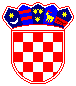 Broj:   ___Broj:   ___REPUBLIKA HRVATSKA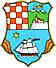 PRIMORSKO-GORANSKA ŽUPANIJAUpravni odjel za poslove Župana i Županijske skupštineRed. brojKriteriji(1)(2)(3)1.Odnos vrijednosti programa/projekta u odnosu na društvenu korist2.Jasno definiran i realno dostižan cilj programa/projekta3.Jasno definirani korisnici programa/projekta4.Jasno određena vremenska dinamika i mjesto provedbe programa/projekta5.Realan odnos troškova i planiranih aktivnosti programa/projekta6.Kadrovska sposobnost prijavitelja za provedbu programa/projekta7.Osigurano sufinanciranje iz drugih izvora8.Kvaliteta dosadašnje suradnje prijavitelja programa/projekta s ŽupanijombodovabodovaRijeka, ________ 2024. Prosječan broj bodova